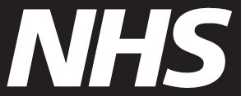 تعین قرار ملاقات برای دریافت واکسن کووید -۱۹ ما از شما دعوت می کنیم که برای دریافت واکسن بهاره کووید ۱۹ خود قرار ملاقات تعین کنید. اگر شما در گروه اولویتی برای دریافت واکسن قرار دارید به دلیل اینکه سن شما ۷۵ سال و یا بیشتر می باشد (یا در تاریخ۳۰ ماه ژوین ۲۰۲۴، ۷۵ ساله خواهید شد). واکسن کووید ۱۹ خود را چگونه دریافت کنید
از طریق آنلاین www.nhs.uk/get-vaccineاز طریق اپلیکیشن سازمان بهداشت ملی NHS Appبرای پیدا کردن نزدیکترین مرکزی که بدون تعین قرار ملاقات برای دریافت واکسن کوید ۱۹ می توانید در آنجا حضور پیدا کنید به این آدرس مراجعه کنید www.nhs.uk/covid-walk-in. آخرین تاریخی که قادر خواهید بود واکسن خود را دریافت کنید ۳۰ ژوین ۲۰۲۴ خواهد بود.اگر نیاز به حمایت داریداگر نمی توانید از طریق آنلاین اقدام کنید با شماره تلفن ۱۱۹ تماس بگیرید. مترجمین قابل دسترس می باشند. شما همچنین می توانید از طریق شماره تلفن پیامکی ۱۸۰۰۱۱۱۹ و یا سرویس خدمات زبان اشاره از طریق این وبسایت تماس بگیریدwww.signvideo.co.uk/nhs119. اگر از شما در خانه مراقبت می شود، با مطب پزشک خانوادگی خود برای اینکه شما را درخانه ملاقات کند تماس بگیرید. اگر نمی توانید مراتب انجام این کار را فراهم کنید، مشخصات تماس با بخش واکسیناسون کووید ۱۹ محلی خود را از این طریق بیابیدwww.england.nhs.uk/covid-vaccination-contacts. برای دریافت این دعوت به صورت آسان خوان و به زبان ها و فرمت های دیگر به این وبسایت مراجعه کنید www.england.nhs.uk/seasonal-invites.اطلاعات بیشتر دریافت واکسن کووید ۱۹ در طی بهار، احتمال اینکهبه شدت بیمار شوید را کاهش می دهد. مهم است که شما مقاومت خود را افزایش دهید چراکه در طی گذشت زمان اثرات آن کاهش می یابند و انواع بیماری های کووید ۱۹ می توانند تغییر کنند. برای دریافت اطلاعات بیشتر در مورد واکسن به این وبسایت مراجعه کنید www.nhs.uk/covidvaccination.اگر مشخصات تماس شما در این دعوت نادرست هستند، شما می توانید در این مورد که با چه کسی تماس بگیرید از طریق این وبسایت اطلاع یابیدwww.england.nhs.uk/covid-invite-enquiry. با احترام،  تیم واکسیناسیون سازمان بهداشت ملی در انگلستان
  